แบบแสดงความคิดเห็นสาธารณะต่อ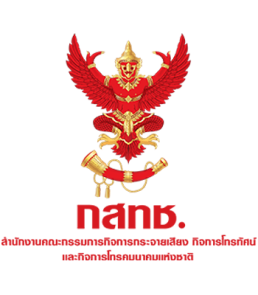  ร่างประกาศ กสทช. เรื่อง มาตรฐานทางเทคนิคของอุปกรณ์ขยายสัญญาณภาครับสำหรับกิจการโทรทัศน์ภาคพื้นดินในระบบดิจิตอล และร่างประกาศ กสทช. เรื่อง มาตรฐานทางเทคนิคของสายอากาศรับสัญญาณสำหรับกิจการโทรทัศน์ภาคพื้นดินในระบบดิจิตอล
ข้อมูลผู้แสดงความคิดเห็นชื่อ-นามสกุล 												ชื่อหน่วยงาน 			        									สถานที่ติดต่อ 					     						โทรศัพท์ 				มือถือ				โทรสาร				E-mail:  												วิธีการส่งแบบแสดงความคิดเห็น ภายในวันที่ 25 พฤษภาคม 2561 (เลือกวิธีใดวิธีหนึ่ง) ดังนี้(1) นำส่งด้วยตนเองหรือทางไปรษณีย์ลงทะเบียน (ยึดวันตามตราประทับไปรษณีย์) ตามที่อยู่ดังนี้
         สำนักงาน กสทช. (สำนักวิศวกรรมและเทคโนโลยีกระจายเสียงและโทรทัศน์ : ทส.) 
         อาคารเอ็กซิม ชั้น 20 เลขที่ 1193
         ถนนพหลโยธิน แขวงพญาไท
         เขตพญาไท กรุงเทพฯ 10400
ทั้งนี้ โดยวงเล็บมุมซองว่า “(แสดงความคิดเห็นเกี่ยวกับมาตรฐานทางเทคนิคของอุปกรณ์ขยายสัญญาณและสายอากาศรับสัญญาณดิจิตอลทีวี)”(2)  ทางไปรษณีย์อิเล็กทรอนิกส์ (E-mail) : bc.standard@nbtc.go.th
โดยตั้งชื่อเรื่อง “แสดงความคิดเห็นเกี่ยวกับมาตรฐานทางเทคนิคของอุปกรณ์ขยายสัญญาณและสายอากาศรับสัญญาณดิจิตอลทีวี”หมายเหตุ 	กรณีที่มีข้อเสนอหรือความเห็นให้มีการเปลี่ยนและปรับปรุง (ร่าง) ประกาศดังกล่าวในรายละเอียด    ทางเทคนิค โปรดกรุณาแจ้งเหตุผลทางเทคนิค แนวทางการดำเนินการ พร้อมทั้งแนบเอกสารประกอบ อาทิ ผลการศึกษาหรือวิจัย รายงานทางวิชาการ หรือเอกสารทางเทคนิคอื่นๆ  เพื่อให้สำนักงาน กสทช. สามารถนำไปวิเคราะห์หรือปรับปรุงได้อย่างมีประสิทธิภาพ โดยคำนึงถึงประโยชน์สาธารณะเป็นหลัก** ระยะเวลาการรับฟังความคิดเห็นตั้งแต่วันที่ 20 เมษายน 2561 – 25 พฤษภาคม 2561ประเด็นแสดงความคิดเห็นต่อ (ร่าง) ประกาศ กสทช. เรื่อง มาตรฐานทางเทคนิคของอุปกรณ์ขยายสัญญาณภาครับสำหรับกิจการโทรทัศน์ภาคพื้นดินในระบบดิจิตอล ประเด็นแสดงความคิดเห็นต่อ (ร่าง) ประกาศ กสทช. เรื่อง มาตรฐานทางเทคนิคของสายอากาศรับสัญญาณสำหรับกิจการโทรทัศน์ภาคพื้นดินในระบบดิจิตอล	หมายเหตุ 	กรณีที่มีข้อเสนอหรือความเห็นให้มีการเปลี่ยนและปรับปรุง (ร่าง) ประกาศดังกล่าวในรายละเอียด ทางเทคนิค โปรดกรุณาแจ้งเหตุผลทางเทคนิค แนวทางการดำเนินการ พร้อมทั้งแนบเอกสารประกอบ อาทิ  ผลการศึกษาหรือวิจัย รายงานทางวิชาการ หรือเอกสารแสดงข้อมูลทางเทคนิคอื่นๆ  เพื่อให้สำนักงาน กสทช. สามารถนำไปวิเคราะห์หรือปรับปรุงได้อย่างมีประสิทธิภาพ โดยคำนึงถึงประโยชน์สาธารณะเป็นหลัก	“ขอขอบคุณทุกความเห็น/ข้อเสนอแนะ”